SCHEDA  “B”Segnalazione dei danni subiti in conseguenza dell’evento calamitoso del 25 Ottobre 2019 da attività economiche e produttiven. Progressivo scheda “B”: _______________ AL COMUNE DI  ROSOLINI  Al Servizio di Protezione CivileVia Sipione 96019 Rosolini SR(Autocertificazione ai sensi del D.P.R. 445/2000)Il/la sottoscritto/a__________________________________________________________________nato/a a_______________________il ________________ e residente a ______________________  CAP________Indirizzo_____________________________________________________________Tel. ____________________; Cell. ______________, codice fiscale ________________________In qualità di:ProprietarioAffittuarioRappresentante legaledell’Impresa/Azienda ____________________________________________________________,(forma giuridica_____________________________), costituita il________/_________/_________ubicata in ______________________________________ Foglio N. _______ Particella N. _______ Iscritta al Registro della C.C.I.A.A. di Siracusa, N. di iscrizione ____________________________(imprese individuali: indicare la data di inizio dell’attività, risultante dal certificato d'iscrizione)partita I.V.A. n. ___________________________________________________________________Esercente l’attività ________________________________________________________________Descrizione danni: ________________________________________________________________ ________________________________________________________________________________________________________________________________________________________________________________________________________________________________________________________________________________________________________________________________Consapevole delle conseguenze penali previste dall’art. 76 del D.P.R. 445/2000 per le falsità in atti e le dichiarazioni mendaciDICHIARASOTTO LA PROPRIA RESPONSABILITA’Che in occasione dell’evento calamitoso del 25  Ottobre 2019, l’attività sopra indicata ha subito danni, per come sopra descritti per un valore complessivo, stimato in € _______________.Allega:__________________________________________________________________________________________________________________________________________________________________________________________________________________________________________Rosolini  lì ____________						In fede 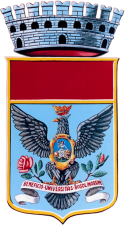 COMUNE DI ROSOLINILibero Consorzio Comunale di SiracusaVI° SETTORE – ECOLOGIA - PROTEZIONE CIVILE-SERVIZI CIMITERIALIVIA  SIPIONE  N. 73- 96019 Rosolini SRsesto.settore@pec.comune.rosolini.sr.it -- protocollo@pec.comune.rosolini.sr.it